اطلاعات ارزیابی جامع حضوری گروه‌های آموزشی دانشگاه فردوسی مشهد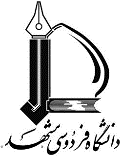 نوبت اول سال تحصیلی : آذر ماه 1402-1401گروه آموزشی: .حقوق       رشته-گرایش:  حقوق جزا و جرم شناسیدانشکده: حقوق و علوم سیاسیاطلاعات ارزیابی جامع حضوری گروه‌های آموزشی دانشگاه فردوسی مشهدنوبت اول سال تحصیلی : آذر ماه 1402-1401گروه آموزشی: .حقوق       رشته-گرایش:  حقوق جزا و جرم شناسیدانشکده: حقوق و علوم سیاسیاطلاعات ارزیابی جامع حضوری گروه‌های آموزشی دانشگاه فردوسی مشهدنوبت اول سال تحصیلی : آذر ماه 1402-1401گروه آموزشی: .حقوق       رشته-گرایش:  حقوق جزا و جرم شناسیدانشکده: حقوق و علوم سیاسیاطلاعات ارزیابی جامع حضوری گروه‌های آموزشی دانشگاه فردوسی مشهدنوبت اول سال تحصیلی : آذر ماه 1402-1401گروه آموزشی: .حقوق       رشته-گرایش:  حقوق جزا و جرم شناسیدانشکده: حقوق و علوم سیاسیاطلاعات ارزیابی جامع حضوری گروه‌های آموزشی دانشگاه فردوسی مشهدنوبت اول سال تحصیلی : آذر ماه 1402-1401گروه آموزشی: .حقوق       رشته-گرایش:  حقوق جزا و جرم شناسیدانشکده: حقوق و علوم سیاسینام درساسامی کمیته ارزیابی جامع به تفکیک درسفهرست کامل منابع ارزیابیارزیابی کتبیارزیابی شفاهینام درساسامی کمیته ارزیابی جامع به تفکیک درسفهرست کامل منابع ارزیابیسه شنبه   29 /09/1401سه شنبه   29 /09/1401جامعه شناسی کیفری و فلسفه حقوق کیفریدکتر عبدالرضا جوان جعفریمباحث کلاسمقالات دکتر جوان جعفری در زمینه فلسفه حقوق کیفری و جامعه شناسی کیفریکتاب مشترک دکتر جوان جعفری و دکتر ساداتی8-108-16منبع جرم شناسیدکتر سیدمهدی سید زادهدانشنامه بزه دیده شناسی و پیشگیری از جرم، دو جلد، جلد اول و نیمه اول از جلد دوم10-128-16منبع حقوق کیفری (عمومی و اختصاصی)دکتر سید حسین حسینیمباحث کلاسمقالات مرتبط با قواعد عمومی توصیف کیفری14-168-16